Романовский Денис ВалерьевичExperience:Position applied for: Deck CadetDate of birth: 10.01.1982 (age: 35)Citizenship: UkraineResidence permit in Ukraine: NoCountry of residence: UkraineCity of residence: MykolayivPermanent address: Славянская 47Contact Tel. No: +38 (068) 254-79-86 / +38 (097) 271-11-55E-Mail: romanovskiyden@mail.ruU.S. visa: NoE.U. visa: NoUkrainian biometric international passport: Not specifiedDate available from: 03.09.2009English knowledge: PoorMinimum salary: 650 $ per month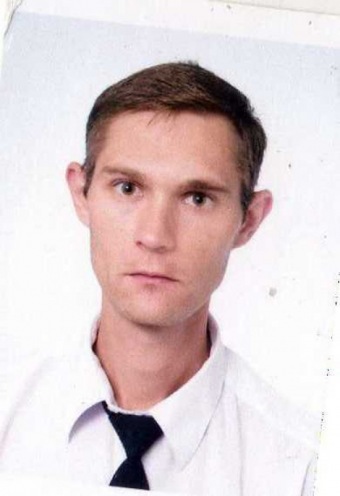 PositionFrom / ToVessel nameVessel typeDWTMEBHPFlagShipownerCrewingOrdinary Seaman23.03.2009-30.06.2009Принцесса ДнепраPassenger Ship-&mdash;Deck Cadet15.12.2008-07.03.2009АджиголTug Boat-&mdash;